государственное бюджетное общеобразовательное учреждение  Самарской областисредняя общеобразовательная школа №6 города Сызранигородского округа Сызрань Самарской областиструктурное подразделение, реализующее общеобразовательные программы дошкольного образования – «Детский сад»Познавательно-творческий проектна тему: «Волшебный мир книг»  Разработала: Сидехменова Екатерина Николаевна,                                                                                    воспитатель2020 годСодержаниеИнформационная карта проектаНазвание проекта: «Волшебный мир книг»Вид проекта: краткосрочныйТип проекта: познавательно-творческий Возраст детей:4-5 летСроки реализации проекта: январь 2020 г.Участники проекта: дети, воспитатели, родителиМесто проведения: г. Сызрань ГБОУСОШ №6 структурное подразделение «Детский сад»Проблема: Проблема приобщения детей среднего дошкольного возраста к художественной литературе, является одной из актуальных проблем дошкольного образования, так как, войдя в третье тысячелетие, общество соприкоснулось с проблемой получением информации из общедоступных источников. В таком случае, страдают, прежде всего, дети, теряя связь с семейным чтением.Обращение к проблеме приобщения детей среднего возраста к художественной литературе обусловлено рядом причин: во-первых, как показал анализ практики приобщения детей к художественной литературе, в воспитании дошкольников знакомство с художественной литературой используется в недостаточном объёме; во-вторых, возникает общественная потребность в сохранении и передачи семейного чтения; в-третьих, воспитание дошкольников художественной литературой не только несёт им радость, эмоциональный и творческий подъём, но и становится неотъемлемой частью русского литературного языка.Задача детского сада, как отмечала Л. М. Гурович, заключается в подготовке к литературному образованию, которое начинается в школе. Детский сад может дать достаточно обширный литературный багаж, литературную начитанность, так как в дошкольном возрасте ребенок знакомится с разнообразием фольклорных жанров (сказка, загадка, пословица, небылица). В эти же годы дети знакомятся с русской и зарубежной . Н. С. Карпинская считает, что художественная книга дает прекрасные образцы литературного языка. В рассказах дети познают лаконизм и точность языка; в стихах – музыкальность, напевность, ритмичность русской речи; в сказках – меткость, выразительность. Из книги ребенок узнает много новых слов, образных выражений, его речь обогащается эмоциональной и поэтической лексикой. Литература помогает детям излагать свое отношение к прослушанному, используя сравнения, метафоры, эпитеты и другие средства образной выразительности при ознакомлении с книгой отчетливо выступает связь речевого и эстетического развития, язык усваивается в его эстетической функции. Целенаправленное, продуманное ознакомление детей с художественно литературой способствует развитию их творческих способностей, самостоятельности суждений, расширяет кругозор.Цель: Развивать устойчивый интерес к чтениюхудожественной литературы детей и их родителей.Воспитывать бережное отношение к книге, как к результату труда многих людей.Задачи:Познавательное развитие:1.Развивать устойчивый интерес к чтению художественной литературы детей и их родителей. 2. Пополнить литературный творческий багаж детей.3. Познакомить детей с творчеством В.Г. Сутеева4. Расширять и пополнять знания детей о труде людей при создании книги.Социально-коммуникативное развитие:1.Развивать общение и взаимодействие детей с педагогом и сверстниками.2.Формировать готовность детей к совместной деятельности.3.Воспитывать упорство и желание доводить начатое до конца.Речевое развитие:1.Обогащать словарь детей: типография, фабрика, библиотека.Художественно-эстетическое:1.Развивать художественное восприятие, наглядно-образное мышление и творческого воображения.2.Развивать творческие способности детей.3.Совершенствовать у детей навыки эстетического восприятия окружающего мира и умение воплощать это в инсценировке, своих высказываниях.Физическое развитие.1.Совершенствовать умения и навыки в основных видах движений.2.Продолжать учить детей выполнять движения в соответствии с текстом физкультминутки.Планируемые результаты:Мы рассчитываем, что благодаря этому проекту дети познакомятся с творчеством В. Г. Сутеева. Сформируется устойчивый интерес к книге.  Дети станут проводить больше времени в книжном уголке, будут более бережно относится книгам. Расширят и пополнят знания о процессе создания книги.Основные средства:- Информирование родителей о задачах и содержании - Вовлечение родителей в совместную работу над проектом.- Изготовление книжек малышек. - Инсценировка сказки «Кто сказал мяу?»Система проектаЭтапы реализации проекта1. Подготовительный: определение цели и задач проекта, сбор информационного материала, создание условий для организации работы составление плана мероприятий по организации детской деятельности
2. Основной: проводятся запланированные мероприятия для реализации проекта (беседы, творческая деятельность, рассматривание иллюстраций, чтение художественной литературы, дидактические и подвижные игры) .
3. Заключительный: подводятся итоги, подготавливается презентация, итоговая беседа.       Планирование и организация проектной деятельности. 1  этап – подготовительный.
1. Беседа с родителями. « Формирование у детей интереса к книге» Обсудить цели и задачи проекта. Сформировать интерес у родителей по созданию условий для реализации проекта.2. Подбор наглядно-дидактических пособий, демонстрационного материала, разного вида конструктора, художественной литературы. Создать условия для реализации проекта  2   этап – основной.
1. Рассматривание книг, картинок. Вызвать интерес к книгам, творчеству В. Г. Сутеева2. Практическая деятельность:
Раскрашивание раскрасок героев сказок В. Г. Сутеева.Чтение художественной литературы: «Кто сказал мяу?», «Яблоко», «Три котёнка», «Петух и краски», «Под грибом», «Мы ищим кляксу», «Кораблик».Разучивание: подвижных игр. «Достань яблоко». «У медведя во бору». «Медведь что ты ел» Дидактические игры: «Из какой сказки?» «Сложи сказку» «Сбежавшие герои сказок» «Литературное лото». Создание книжного уголка из книжек-малышек собственного сочинения.
3  Заключительный. 
 По реализации проекта «Волшебный мир книги» были получены следующие результаты:
 1.Обработка и оформление материалов проекта. 2. Анализ результативности. Дети получили знания о создании книги, творчестве писателя В.Г. Сутеева.3. В группе был пополнен книжный уголок.
4. Дети принимали участие в ремонте книг.5.У детей интерес к литературному творчеству стал более устойчивым.
7. Все участники проекта (дети, воспитатель, родители) получили положительные эмоции от полученных результатов.
Работа с родителями:
1. Беседа с родителями «Что такое проектная деятельность в детском саду».  2. Помощь родителей в пополнении книжного уголка, сочинение совместно с детьми сказок, рассказов, небылиц и пр.3. Предложить родителям построить с своим ребёнком сочинить сказку, рассказ, рифмы, небылицы и оформить в книжку-малышку.Итог проектной деятельности
В ходе реализации проектной деятельности дети стали  проявлять инициативу и самостоятельность в разных видах деятельности – игре, общении, сюжетно-ролевых играх.  Интерес к книжной литературе у детей  и стал более устойчивым. Развиты творческие способности детей. Дети чаще стали проводить время в книжном уголке, устраивают театральные действия.II этап – основной:III этап – заключительный: Подведение итогов реализации проекта .Проведение открытого занятия.Цель: дать оценку полученных детских знаний в ходе реализации проекта.Список используемой литературы: 1. Савенков А. И., Проведение учебных исследований в детском саду. / Савенков А. И /Самара: Издательство «Учебная литература», 2005. – 32 с.2. Голицина В. С., Перспективное планирование в детском саду. Подготовительная к школе группа. Реализация ФГТ в ДОУ. / Голицина В. С. / М.: «Издательство Скрипторий», 2012.3. Бондаренко Т. М., Организация НОД в старшей группе детского сада Бондаренко Т. М. / Воронеж, 2012. – 192 с.4. Веракса Н. Е., Проектная деятельность дошкольников. Пособие для педагогов дошкольных учреждений. / Веракса Н,Е., Веракса А. Н. /М: Мозаика-Синтез, 2008.-112с.Приложение:Консультация для родителей«Конструирование в детском саду» Уважаемые родители!Одним из наиболее естественных для ребенка и любимых им занятий, является конструирование, то есть создание из отдельных элементов чего-то целого. Конструирование позволяет ребенку творить свой собственный неповторимый мир. Приглядитесь повнимательней к своему играющему ребенку - его игрушки не могут «жить» без домов, комнат, предметов мебели. Поэтому даже если у него нет конструктора, ребенок создает игровое пространство из того, что есть под рукой: мебели, диванных подушек, коробок, а также разнообразного природного материала.Так что же такое конструирование - пустое развлечение или полезная, развивающая деятельность?Конструктивная деятельность, несомненно, важна в развитии психических процессов и умственных способностей ребенка. В процессе конструирования ребенок легко усваивает многие знания, умения и навыки.1. Во-первых, развиваются пространственное мышление и конструктивные способности ребенка. Малыш на практике не только познает такие понятия как: право, лево, выше, ниже, но и начинает понимать, как надо создать тот или иной объект.2. Конструирование также способствует развитию образного мышления: ведь ребенок, создавая конструкцию, должен ориентироваться на некоторый образ того, что получится.3. Поскольку конструкторская деятельность предполагает анализ постройки, описание пространственного расположения отдельных деталей, планирование своих действий, и отчета о проделанных действиях - развивается также и речь ребенка, расширяется его словарный запас.4. Работая с конструктором, малыш развивает мелкую моторику, глазомер. Все это крайне важно для дальнейшего развития мышления.5. К тому же данный вид деятельности формирует такие качества как усидчивость, внимательность, самостоятельность, организованность (умение планировать свою деятельность, и доводить начатое дело до конца).6. А самое главное конструирование предоставляет большие возможности для фантазии, воображения и позволяет ребенку чувствовать себя творцом.В конструировании существует возможность для развития творческой стороны интеллекта - эти игры моделируют творческий процесс, создают свой микроклимат. Они долго не надоедают, так как обладают большой вариативностью, разнообразием комбинаций, помогают творческому самовыражению. Вместе с тем, как в любой игре, в конструировании существуютПравила, которых родители должны придерживаться.1. Родители должны помнить о первом впечатлении от игры. Очень важно как вы представите малышу новую для него игрушку. Если вы на виду у ребенка откроете крышку и с грохотом опрокинете на стол кубики, то можете быть уверены - любимым занятием малютки в дальнейшем станет не строительство "башенок " и прокладывание "дорожек ", а примитивное выкидывание кубиков из коробки или сбрасывание их со стола. Гораздо правильнее будет, если вы подведете малыша к уже лежащим в беспорядке кубикам и вместе с ним начнете их убирать. Или будете доставать кубики из коробки аккуратно один за другим и сразу же начнете делать какую-нибудь постройку, привлекая по возможности малыша к совместным действиям.2. Избегайте очень подробных и подсказывающих объяснений и показов, например: "Поставь кубик на кубик - вот так! (Ребенок ставит.) Теперь возьми еще кубик - вот так! (Ребенок ставит.) Еще кубик! " При таком способе подачи малыш может возвести очень сложную постройку, но сделает он это чисто механически, без активного усвоения нужных умений и навыков. Результаты окажутся непрочными, и самостоятельно малыш строить не научится, так как развиваться будут только исполнительские способности, а более важная сложная сторона - творческие способности - останется на примитивном уровне.3. Бывают дети очень застенчивые, или обидчивые, или неуверенные в своих силах, боязливые. Таким детям очень важен результат. Играя с ними вы не только можете, но и просто обязаны давать дробные пояснения, использовать подсказывающие приемы, действовать вместе с ребенком (положив свою ладонь на его ручку сверху) так, чтобы у малыша появилась уверенность в собственных силах.4. Для малыша очень важно не только построить, но и поиграть с постройкой, и вы должны показать ему, как это можно сделать. Этот момент называется "обыгрыванием ". Например, построив домик, надо помочь малышу поставить в домик матрешку, либо куколку, либо зайчика, которые "будут там жить ". Но игрушку малыш получает только тогда, когда постройка сделана. Это побуждает малыша добиваться результата.5. Занятия с одним и тем же содержанием надо повторять до тех пор, пока не будет выработан прочный самостоятельный навык построения. Чтобы ребенку не наскучило делать одно и то же, надо предлагать малышу новые игрушки для обыгрывания или брать строительный материал другого цвета, размера.6. При проведении игр со строительным материалом недопустимо менять по своему усмотрению последовательность проведения игр, так как последовательность предполагает нарастание степени сложности конструктивных задач, ставящихся перед ребенком, а именно - постепенный переход от простого к сложному. Основным материалом для конструирования, с которого и начинается знакомство малыша с этим видом деятельности, является конструктор. Как правило, это деревянный или пластмассовый набор для конструирования, состоящий из различных геометрических фигур (пластин, кубиков, призм, цилиндров разных размеров и цветов).Занятия по конструированию в детском садуКонструирование для самых маленьких начинается с освоения элементарных навыков: выложить из кирпичиков дорожку, построить башню из нескольких кубиков. Затем детей обучают комбинировать детали конструктора (соорудить стульчик, диван, используя кубики и кирпичики) и показывают различные способы использования уже знакомых деталей (из кирпичиков можно не только выложить дорожку, но и построить забор, установив их вертикально).Следующий этап обучения конструированию в детском саду – строительство перекрытий, начиная от простенькой скамеечки или кровати и заканчивая строительством моста. В младшей группе, используя полученные навыки, дети, конструируют разнообразные домики. Причем задача постоянно усложняется за счет добавления деталей (окон, дверей, дымохода, которое достигается при помощи подстановки элементов конструктора (например, подставляем к стенке домика пластину, и получается дверь).Занятия по конструированию, как и большинство занятий в детском саду, проводятся в игровой форме, то есть дети выполняют то, или иное задание не потому, что это интересно само по себе, а для реализации какого-то игрового момента. То есть малыши конструируют кроватку, чтобы потом положить на нее куклу, строят мост через речку, чтобы потом под мостом проплыл кораблик и т. д.Другой важной составляющей занятий по конструированию является обучение ребенка мыслить самостоятельно и находить пути решения поставленных задач. После того как дети освоят тот или иной прием конструирования, им обязательно будет предложено выполнить самостоятельное задание. К примеру, если дети научились строить из кубиков башню, то на заключительном занятии по этой теме воспитатель сам построит такую башню и предложит детям соорудить башню повыше, чем та, что получилась у него.«Как играть с ребенком дома, используя разные виды конструирования». Конструирование из строительного материала является одним из важнейших и интересных видов продуктивной деятельности. Конструирование является практической деятельностью, направленной на получение определённого, заранее задуманного продукта.Игры со строительным материалом очень интересны для малышей. Они незаменимы для умственного развития. Игра способствует развитию его познавательного интереса.Конструируя, дети узнают цвет, форму, величину предметов, приобретают элементарные пространственные представления, что обогащает сенсорный опыт детей. У ребёнка развиваются познавательные и практические действия.Сооружение постройки требует от ребёнка сосредоточенности, внимания, памяти. Развиваются также движения рук детей, они становятся точными, ловкими, целенаправленными. Это значит, что игры детей со строительным материалом способствуют развитию мелкой моторики рук.Мотивом для создания простых сооружений является сюжет игры, который помогает заинтересовать ребёнка этим видом деятельности. Например: «Построим дорожку для машины» или «Построим мебель для куклы» (стул, стол, диван).Дети учатся правильно называть детали строительного материала (кубик, кирпичик, призма, пластина, понимать и правильно употреблять слова (большой – маленький, длинный – короткий, высокий – низкий, широкий – узкий). По словесному указанию взрослого ребёнок учится выполнять определённые действия: накладывать, прикладывать, приставлять, снять, поставить, убрать, разобратьКонструирование – это создание разных построек и конструкций из строительного материала, изготовление поделок из бумаги, картона, различного природного и бросового материала.В магазинах предоставлен большой ассортимент строительного материала для детей: большие модули; пластмассовый, деревянный напольный и настольный конструктор; конструктор «Лего», резиновые кубики; мягкий строительный материал, настольный театр по сказкам.Рекомендации по ознакомлению детей с конструктором1. Поставив перед ребёнком набор для строительных игр, берите детали конструктора по одному. Предложите ребенку потрогать деталь на ощупь, рассмотреть, назвать.2. Чтобы ребёнок усвоил название деталей набора, используйте «опредмечивание» - любая геометрическая фигура строительного материала похожа на какой-то известный предмет (призма – крыша, кирпичик - досочка, кубик – кабина машины,– столбик цилиндр).3. Удобнее всего играть на полу. Вы не будете опасаться, что постройка упадёт, или не хватит места для постройки.Сначала нужно познакомить ребёнка с постройками из одинаковых геометрических форм: кубиков или кирпичиков.Башенки из кубиков (из кубиков) Узкая и широкая дорожки (из кирпичиков) Заборчик (из кирпичиков) Ворота (из кирпичиков) Самолёт (положить два кирпичика крест – накрест) Поезд (из кирпичиков). Используем и обыгрываем постройку с игрушками. Например: «Посадим киску, собачку и петушка в вагончики». Лесенка (из кубиков)Следующий этап конструирования, когда можно перейти к комбинированию двух или трёх знакомых деталей конструктора (кубик и кирпичик, кубик и призма, цилиндр, кубик и кирпичик)Машина (кубик и кирпичик) Дом с крышей (кубик и призма) Горка (кубик и призма) Стул и стол (кубик и кирпичик) Мостик, скамеечка (кубик и кирпичик) Паровоз (кирпичик, кубик, цилиндр)Система игр и занятий со строительным материалом предполагает постепенное обучение малыша конструированию. К двум годам дети могут сооружать простые постройки из одного или двух разных деталей. К трём годам сооружения приобретают более интересный и сложный характер. Дети могут построить сооружения из 3х и 4х разных деталей: “Мебель для куколки” (стол, стул, диван, “Башня с забором и воротами для петушка”, “Дорога и мостик”. Не стоит спешить, если ребёнок еще не усвоил принципы постройки сооружений из 2х или 3х разных деталей.Очень важно для обыгрывания построек использовать игрушки (маленькие куколки, животных, машинки, деревья). Это способствует развитию и совершенствованию сюжетно - отобразительной игры, и вызывает у детей массу положительных эмоций.- После игры с конструктором предложите ребёнку сложить детали обратно в коробку, выбирая сначала только кубики, затем кирпичики и так далее.- Важно стимулировать ребенка к играм с конструктором, проявлять интерес и сочувствие к его неудачам, терпеливо относиться даже к странным идеям, нужно исключить из обихода замечания и осуждения.Играйте, творите, стройте с ребенком! Удачи Вам.Как найти дорожку — сказка на ночь для детейРебята пошли в гости к деду-леснику. Пошли и заблудились. Смотрят, над ними Белка прыгает. С дерева на дерево. С дерева на дерево. Ребята — к ней:
 
— Белка, Белка, расскажи,
Белка, Белка, покажи,
Как найти дорожку
К дедушке в сторожку?
 
— Очень просто, — отвечает Белка. — Прыгайте с этой ёлки вот на ту, с той — на кривую берёзку. С кривой берёзки виден большой-большой дуб. С верхушки дуба видна крыша. Это и есть сторожка. Ну что же вы? Прыгайте!
 
— Спасибо, Белка! — говорят ребята. — Только мы не умеем по деревьям прыгать. Лучше мы ещё кого-нибудь спросим.
Скачет Заяц. Ребята и ему спели свою песенку:
 
— Зайка, Зайка, расскажи,
Зайка, Зайка, покажи,
Как найти дорожку
К дедушке в сторожку?
 
— В сторожку? — переспросил Заяц. — Нет ничего проще. Сначала будет пахнуть грибами. Так? Потом — заячьей капустой. Так? Потом запахнет лисьей норой. Так?
 
Обскочите этот запах справа или слева. Так? Когда он останется позади, понюхайте вот так и услышите запах дыма. Скачите прямо на него, никуда не сворачивая. Это дедушка-лесник самовар ставит.
 
— Спасибо, Зайка, — говорят ребята. — Жалко, что носы у нас не такие чуткие, как у тебя. Придётся ещё кого-нибудь спросить.
Видят, ползёт Улитка.
 
— Эй, Улитка, расскажи,
Эй, Улитка, покажи,
Как найти дорожку
К дедушке в сторожку?
 
— Рассказывать до-о-олго, — вздохнула Улитка. — Лу-у-учше я вас туда провожу-у-у. Ползите за мной.
 
— Спасибо, Улитка! — говорят ребята. — Нам некогда ползать. Лучше мы ещё кого-нибудь спросим.
 
На цветке сидит Пчела. Ребята к ней:
 
— Пчёлка, Пчёлка, расскажи,
Пчёлка, Пчёлка, покажи,
Как найти дорожку
К дедушке в сторожку?
 
— Ж-ж-ж, — говорит пчела. — Покажжжу… Смотрите, куда я лечу. Идите следом.
Увидите моих сестёр. Куда они, туда и вы. Мы дедушке на пасеку мёд носим. Ну, до свидания! Я уж-ж-жасно тороплюсь. Ж-ж-ж…
 
И улетела. Ребята не успели ей даже спасибо сказать. Они пошли туда, куда летели пчёлы, и быстро нашли сторожку. Вот была радость! А потом дедушка их чаем с мёдом угостил.
  Кривая дорога читатьМаленький синий автомобильчик катил по дороге. Дорога была совсем кривая. Она вилась и петляла, изгибалась и поворачивала то вправо, то влево.

— Почему ты не идёшь прямо? — спросил её автомобильчик.
— Не могу,— ответила дорога.— Хочешь, я расскажу тебе историю, как меня строили?
— Расскажи! Я очень люблю увлекательные истории.
— Так вот,— начала дорога.— Пришли однажды рабочие с кирками и лопатами и стали прокладывать дорогу, то есть меня… Поначалу я была прямая-прямая. Но потом на пути нам попалась корова. Корова спала на траве. Я ей сказала: «Проснись!» И рабочие крикнули ей: «Уходи! Здесь должна пройти новая дорога». Но корова только приоткрыла один глаз и сказала «Му-уу!». Пришлось прокладывать дорогу, обогнув её. Так получился мой первый поворот. Потом на нашем пути встало дерево. День был жаркий, а под деревом лежала прохладная тень.
«Вот где путнику хорошо отдохнуть!» — подумала я. И рабочие не стали спиливать дерево, а обвели дорогу вокруг него. Так я сделала второй поворот.
Потом одному рабочему захотелось мороженого. И ещё одному рабочему захотелось мороженого. Всем захотелось мороженого. И они провели дорогу к магазину, * где продавали мороженое. Так на дороге получилась петля.
После мороженого все захотели спать. Прилегли отдохнуть, а когда проснулись, взялись снова за кирки и лопаты. Но спросонья повернули дорогу не в ту сторону. Так я сделала ещё одну петлю. Пришлось рабочим вести дорогу назад, и тут они наткнулись на наседку с выводком цыплят.
«Подвиньтесь, пожалуйста,— попросили наседку с цыплятами.— Мы должны провести здесь дорогу».
«Я бы с удовольствием,— сказала наседка.— Вот только вылупится последний цыплёнок, и мы сию же минуту уйдём».
«О нет, ждать нам нельзя»,— сказали рабочие и обвели дорогу вокруг наседки с цыплятами.
Так я сделала шестой поворот.
А к тому времени и рабочий день кончился. Рабочие сложили свои кирки и лопаты и пошли домой. Напоследок они на меня оглянулись и сказали:
«Смотрите, как вьётся наша дорога!»
Вот поэтому-то я и получилась кривая,— закончила свой рассказ дорога.
— А мне кривая дорога даже больше нравится,— сказал синий автомобильчик.— Так веселей. Никогда не знаешь, что за поворотом. Би-бии-и-и!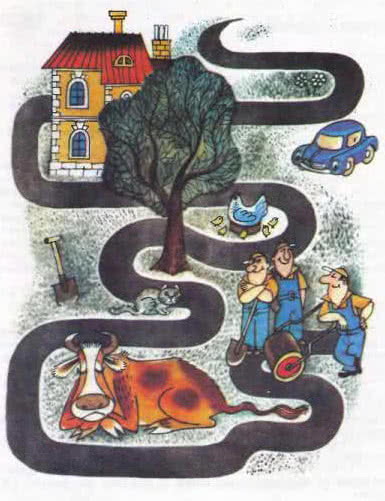 СтихиШИРОКИЙ — УЗКИЙТропинка вьётся, извивается,
Тропинка УЗКАЯ такая,
На ней едва лишь умещается
Одна ступня моя босая.
А вот ШИРОКОЕ шоссе
И по нему пройдём мы все:
И я , и бабушка и брат —
Здесь можно проводить парад.ДЛИННЫЙ-КОРОТКИЙПоросёнок, чтоб напиться,
Тычет мордочкой в корытце,
Вместо хвостика крючок,
Нос КОРОТКИЙ -пятачок.
А это — африканский слон,
Бананы очень любит он.
Чтоб рвать бананы и кокосы,
Слон обзавёлся ДЛИННЫМ носом.Дорогу так перехожу:
Сначала влево погляжу
И, если нет машины,
Иду до середины.
Потом смотрю внимательно
Направо обязательно
И, если нет движения,
Вперёд без промедления!


О красном вечере задумалась дорога,
Кусты рябин туманней глубины.
Изба-старуха челюстью порога
Жует пахучий мякиш тишины.

Осенний холод ласково и кротко
Крадется мглой к овсяному двору;
Сквозь синь стекла желтоволосый отрок
Лучит глаза на галочью игру.

Обняв трубу, сверкает по повети
Зола зеленая из розовой печи.
Кого-то нет, и тонкогубый ветер
О ком-то шепчет, сгинувшем в ночи.

Кому-то пятками уже не мять по рощам
Щербленый лист и золото травы.
Тягучий вздох, ныряя звоном тощим,
Целует клюв нахохленной совы.

Все гуще хмарь, в хлеву покой и дрема,
Дорога белая узорит скользкий ров…
И нежно охает ячменная солома,
Свисая с губ кивающих коров.


У меня игрушек много,
Но железная дорога -
Моя лучшая игра,
В гости ходит детвора.

На полу всем вместе нужно
Все собрать нам рельсы дружно,
Чтоб железный паровоз
Не скатился под откос.

Называют его скорый,
Цвет вагонов всех зеленый,
Быстро мчится паровоз,
Раздается стук колес.

В нем ковровые дорожки
И звенят в стаканах ложки,
За окном бегут огни,
Остановка впереди.


Ах, дорога, дорога, знакомая синяя птица!
Мне давно полюбилась крутая твоя полоса.
Зной пустынь, шум тайги, золотые степные зарницы
У истоков твоих основали свои полюса.

По лицу твоему проползают ночные туманы,
Караваны машин топчут шинами тело твоё,
Над твоей головой зажигаются звёзд караваны,
А в ногах твоих солнце, как путник твой вечный, встаёт.

- Ах, дорога, дорога, куда же летишь ты, куда ты?
- Я лечу по горам, удивляюсь, куда ж занесло.
Я беру и швыряю бубновые масти заката
На твоё ветровое, видавшее виды стекло.

Как весёлые зайцы, выпрыгивают повороты,
Развеваются ветры, как плащ за моею спиной.
Дорогая дорога, живущего мира ворота,
Отворись предо мной, отворись предо мной.



Если мы куда-то едем
На авто, велосипеде,
Впечатлений очень много
Дарит дальняя дорога.Подвижные игры «Воробушки и автомобиль»Цель: приучать детей бегать в разных направлениях, не наталкиваясь друг на друга, начинать движение и менять его по сигналу воспитателя, находить своё место.Ход игры:Дети – «воробушки» садятся на скамейку – «гнёздышки». Воспитатель изображает «автомобиль». После слов воспитателя: «Полетели, воробушки, на дорожку» - дети поднимаются и бегают по площадке, размахивая руками – «крылышками». По сигналу воспитателя: «Автомобиль едет, летите, воробушки, в свои гнёздышки!» - «автомобиль» выезжает из «гаража», «воробушки» улетают в «гнёзда» (садятся на скамейки). «Автомобиль» возвращается в «гараж».  «Цветные автомобили»Цель: закрепить цвета светофора (красный, желтый, зеленый), упражнять детей в умении реагировать на цвет, развивать зрительное восприятие и внимание, ориентировку в пространствеМатериал: рули красного, желтого, зеленого цвета, сигнальные карточки или флажки красного, желтого, зеленого цвета.Ход игры: Дети размещаются вдоль стены или по краю площадки. Они автомобили. Каждому дается руль разного цвета. Ведущий стоит лицом к играющим с сигналами такого же цвета как рули. Ведущий поднимает сигнал определенного цвета. Дети, у которых рули такого же цвета выбегают. Когда ведущий опускает сигнал, дети останавливаются и идут в свой гараж. Дети во время игры гуляют, подражая автомобилям, соблюдая ПДД. Затем ведущий поднимает флажок другого цвета, и игра возобновляется"Ходи по дорожке"Цель игры. Учить детей ходить по прямой и извилистой дорожке (ширина которой 20 сантиметров, неся в поднятых руках предмет.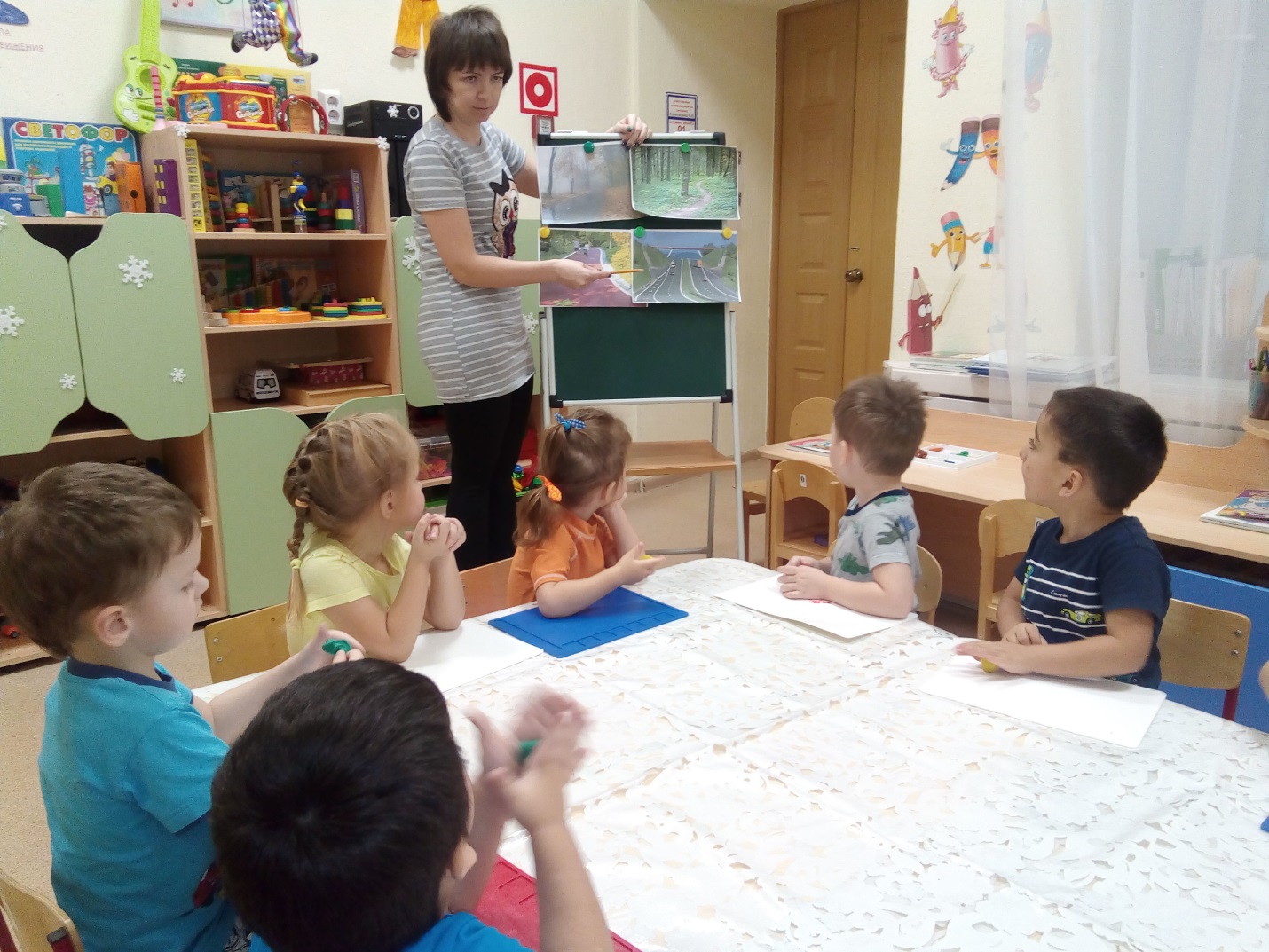 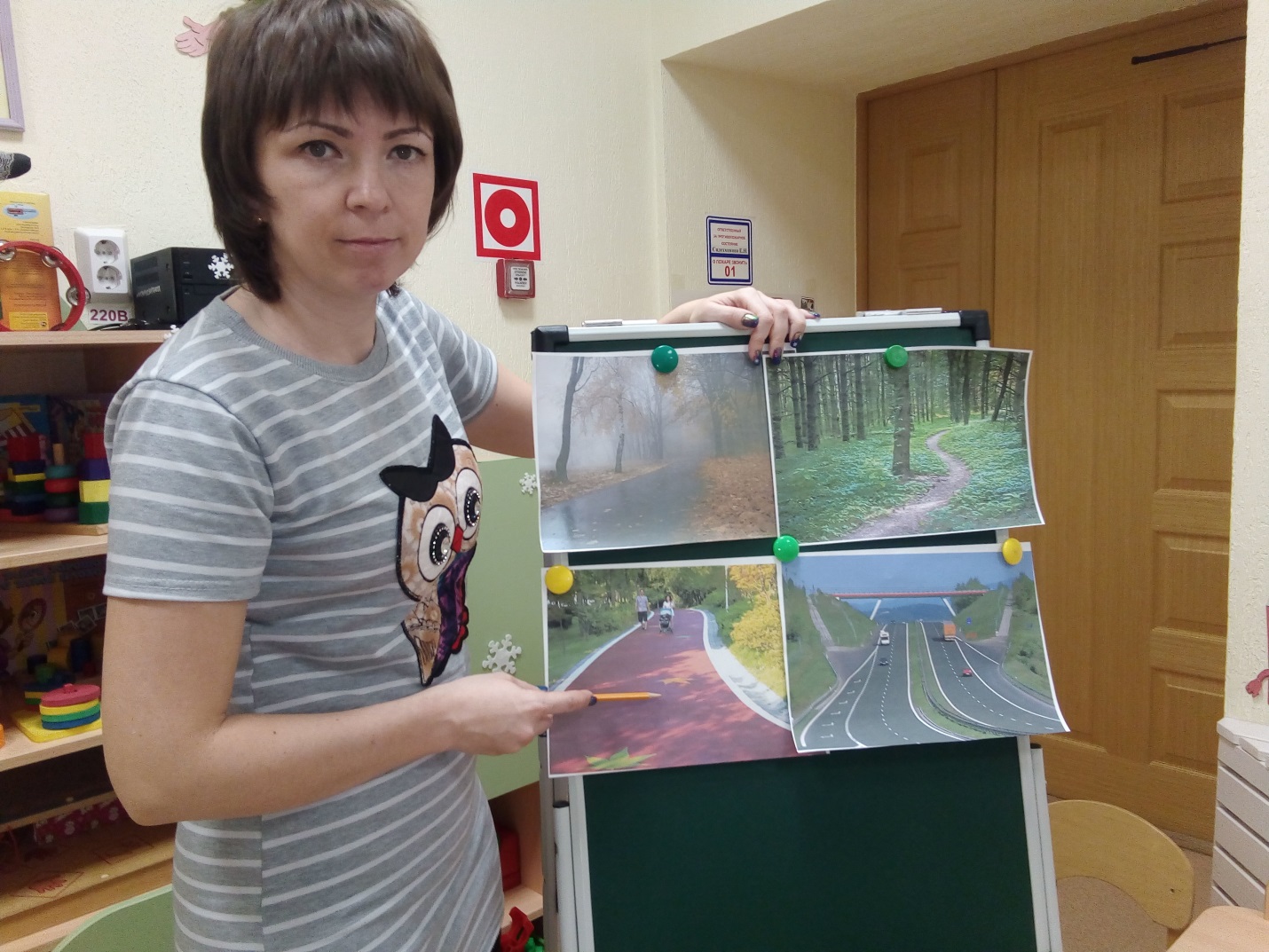 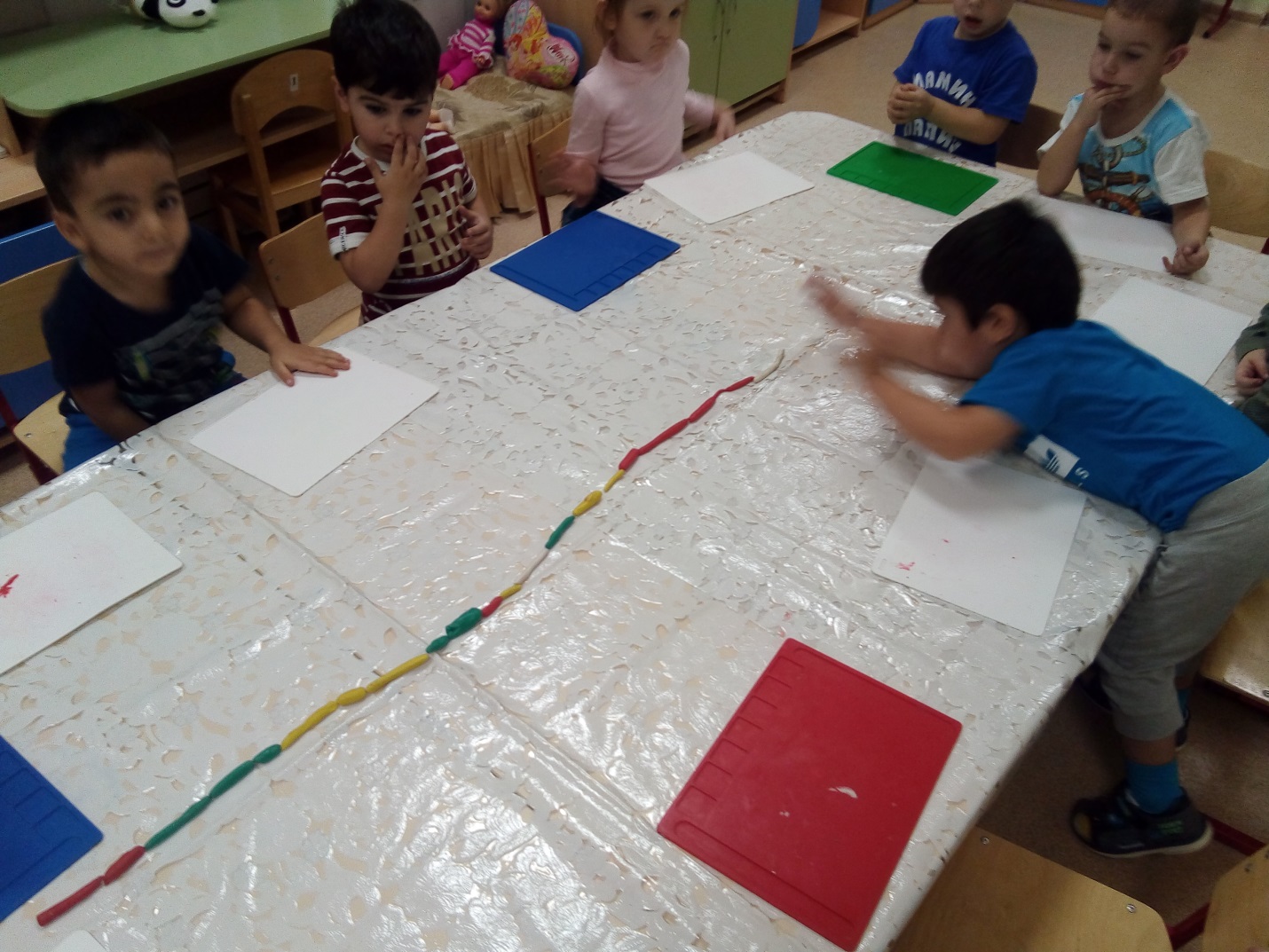 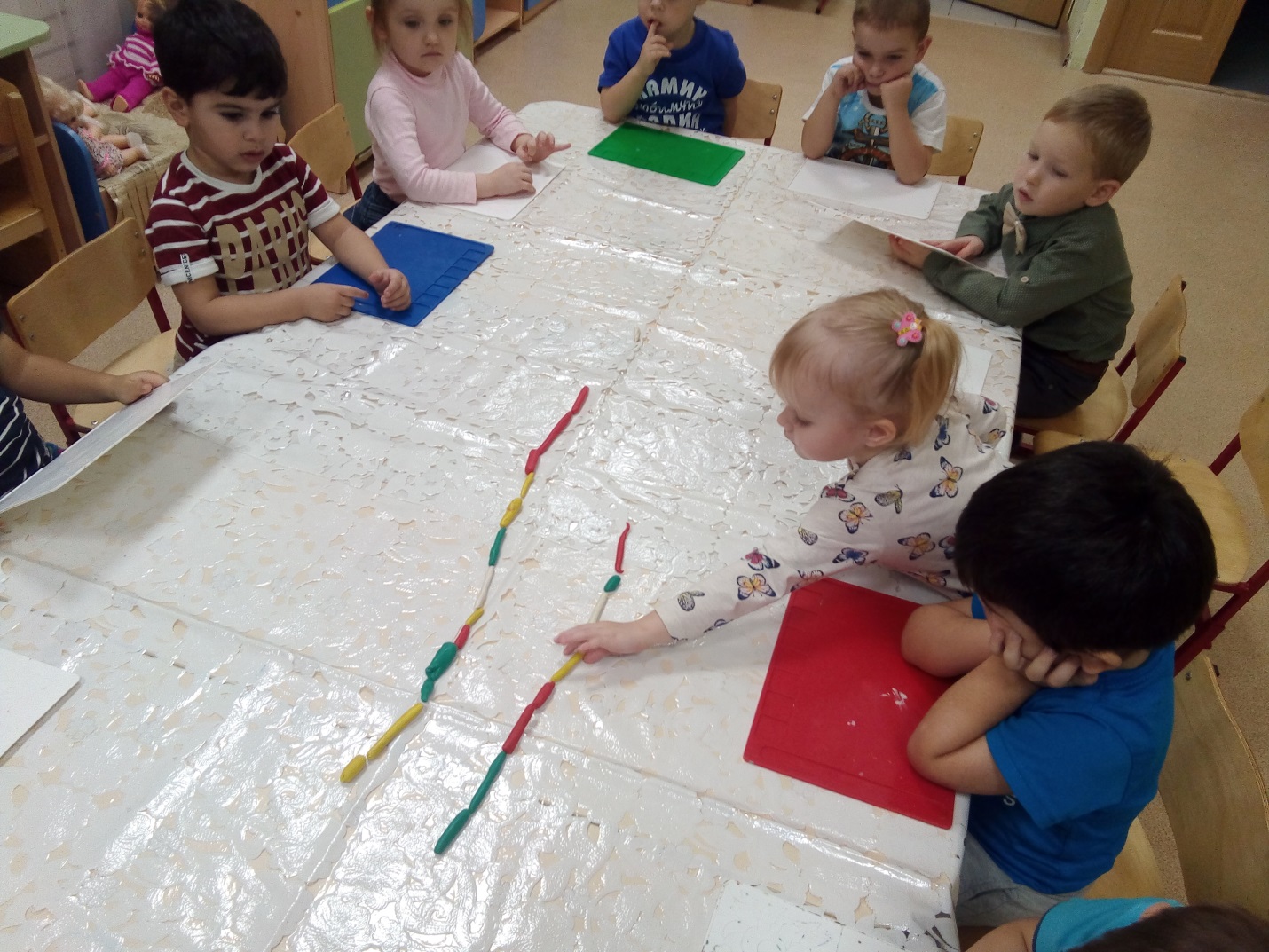 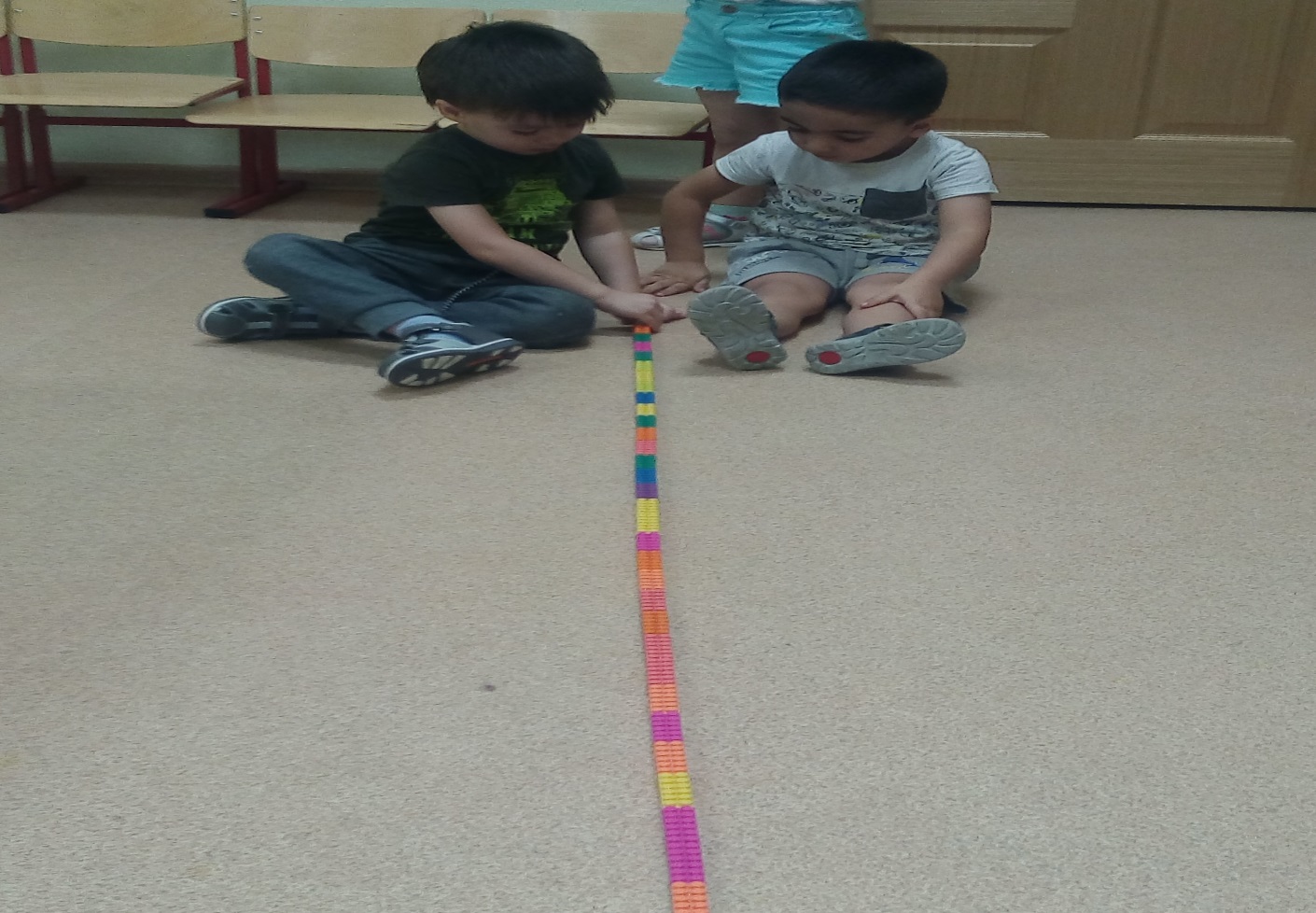 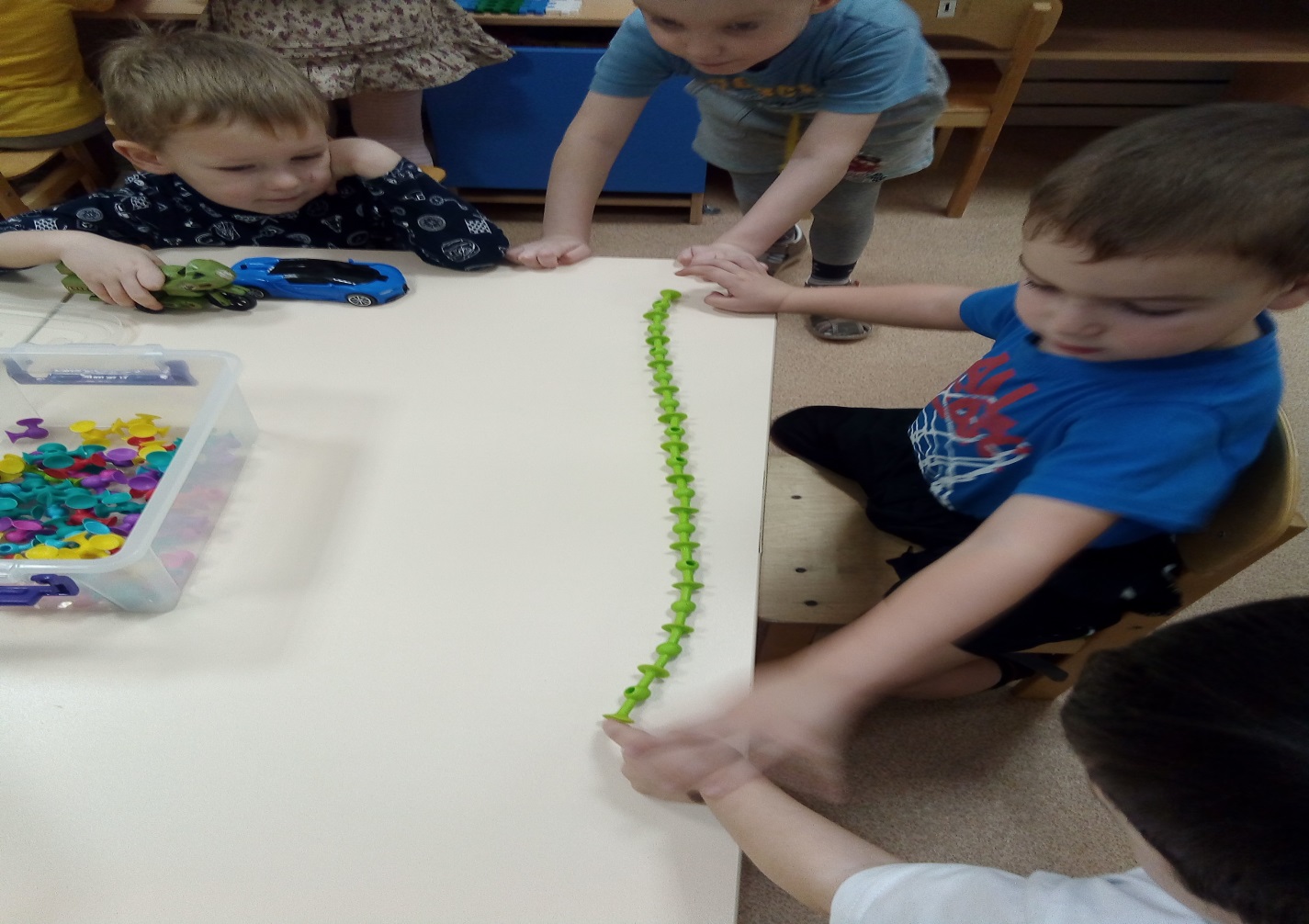 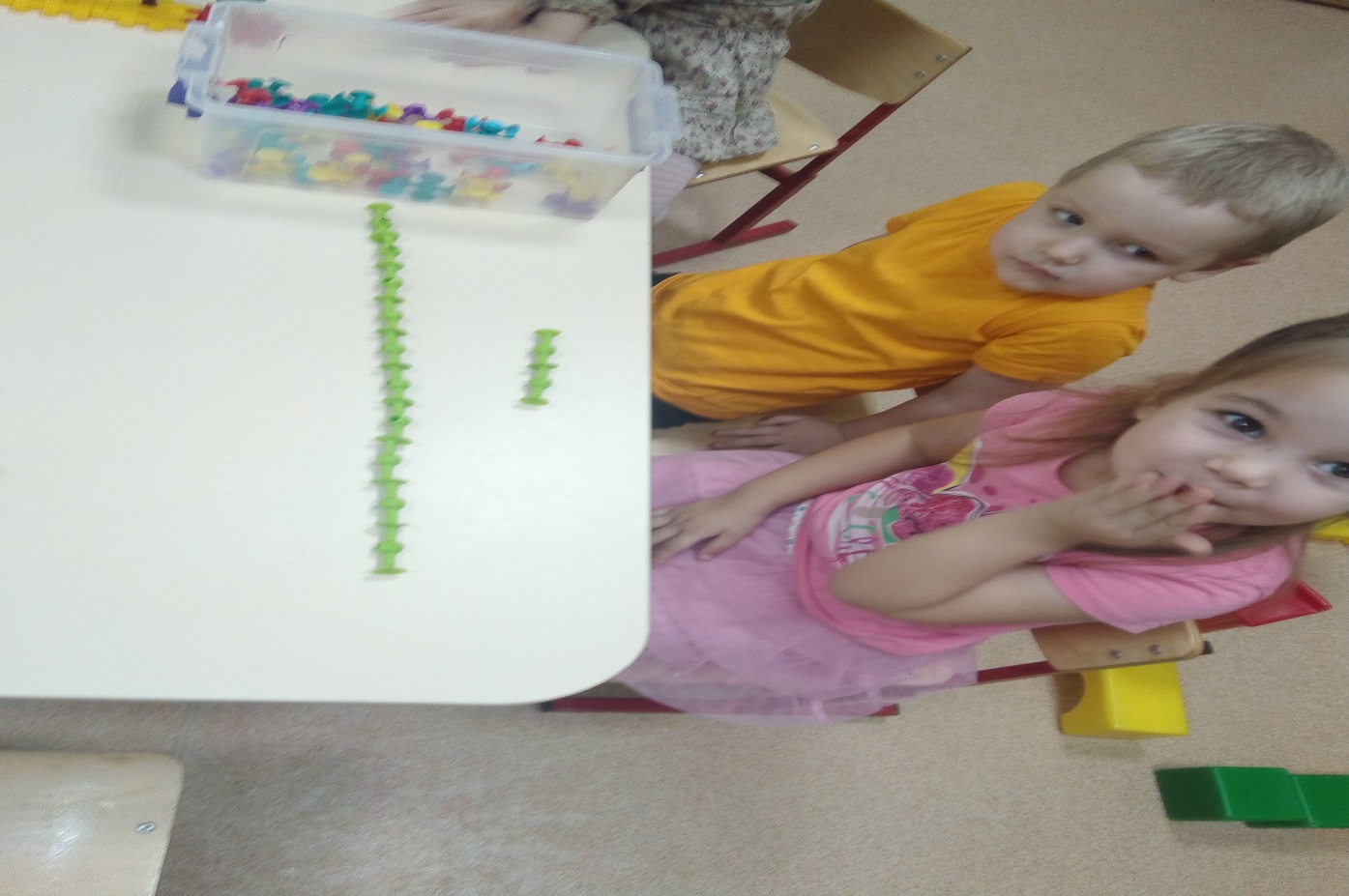 Анализ ситуацииПроблемаПланируемые результатыСистема проектаУсловия, обеспечивающие достижение новых образовательных результатовСписок используемой литературы№Образова-тельнаяобластьФорма работыЦельСроки проведе-нияСоциально-коммуникативная.Беседы: «От куда пришла к нам книга» родительское собрание «Формирование у детей интереса к книге»Способствовать развитию интересов детей, развивать  любознательность и познавательную мотивацию.1 неделяПознавательная.Дидактические игры.  «Из какой сказки?» «Сложи сказку» «Сбежавшие герои сказок» «Литературное лото»Способствовать расширению познавательному интересу детей. Развивать любознательность, память внимание, способность анализировать, сравнивать. 1 неделяРечевая.Чтение сказок В.Г. Сутеева. Литературный вечер.Пересказ книжки-малышки собственного сочинения. Постановка сказки «Кто сказал мяу!?»Продолжать знакомить детей с творчеством В. Г. Сутеева2-3 неделяХудожественно-эстетическое.Раскрашивание героев из прочитанных сказок В. Г. Сутеева. Создание ремонтной мастерской для книг. Инсценеровка сказки «Кто сказал мяу!?»Закреплять рисования карандашами, пользование клеем, кисточками, ножницами. Развивать театральные способности детей.4 неделяФизическое«Достань яблоко». «У медведя во бору». «Медведь что ты ел»Закреплять умение передвигаться не наталкиваясь друг на друга и в соответствии с текстом физ. минутки.4 неделя